Español 3Valerie Green – “Señora Green”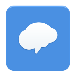 Room 202(636) 851-5049valerie.green@fhsdschools.org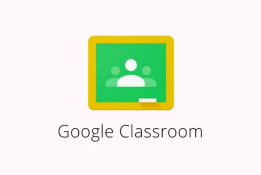 Remind: Text @sragreen3 to 81010 or set up email notifications by going to rmd.at/sragreen3Google Classroom: 4th period: oguh816th period: lbx8m47th period: 7cu44nCourse Description:Students will increase their knowledge of Spanish vocabulary and grammar.  Students will apply these concepts in original verbal and written communication.  Emphasis will continue to be placed on development of reading, writing, speaking, and listening skills. By the end of the year, students should function at a Novice-Mid level of proficiency in speaking and listening, and at the Novice-High level of proficiency in reading and writing, as established by the American Council on the Teaching of Foreign Languages. Must have passed both semesters of Spanish 2 with a “D” or better. This class meets both semesters and is one credit hour. Course Materials:A durable folder or binder to organize class handouts.  This folder/binder needs to be exclusively for Spanish class. I recommend a 1” or 1.5” binder.Loose-leaf notebook paper or a spiral notebook specifically for Spanish class.PencilBlack or blue penTextbooks:   We will not be using a textbook this year.  All of the items will be teacher-created as well as self-created.  Therefore, it is imperative that you have a place for all of your Spanish work that does not include work from any other class.  A binder only for Spanish is recommended.  Expectations:Be respectful!  Respect other students, the teacher and the space you are in.  This is OUR learning environment, take care of it by not writing on desks, walls, etc. It is a safe place to make mistakes (we all make them from time to time).  Put forth your best effort!  Always do your best, do not make excuses.  Own your effort, if it isn’t what it should be, do better from here on out.Pay attention!  Students should be actively engaged, staying on task, taking additional notes, conversing in Spanish in class discussions or question-answer period, and reading along in guided texts.  Study vocabulary!  Study on a daily basis outside of the classroom, usually about 10-15 minutes.Do your homework!  This is the student’s chance for feedback and practice before they are assessed. Homework is not “busy work” as it is directly linked to assessments and standards.  Often content on the quizzes and tests come directly from the homework. Get organized!  Your notebook (binder or folder) is your textbook.  All your resources (especially grammar and vocabulary notes) should be easy to find and use on a daily basis.Honor class time!  Stay seated until teacher dismisses the class. Stay on task. Make appropriate use of work time. No working on other subjects during Spanish class.Grades: Grades are based on mastery of material.  Points are earned through class participation, worksheets, essays, writings, dialogues, projects, presentations, quizzes and tests.  For homework and in class assignments, you will never know how I’m grading – I may just check your work for completion; you might be grading the assignment yourself; we may do a trade and grade in class; or I might be collecting your assignment and grading for accuracy (I will keep you on your toes!).   Assignments that are late between one second late and a day late are docked 25% in credit.  Assignments late between two days late and up to the chapter test are docked 50% in credit.  No late assignments will be accepted after the corresponding chapter test is taken.Homework:	Homework is your opportunity to practice on your own.  Expect homework 3 - 4 nights per week.  It will generally be assigned with enough time to begin it in class and to make sure you understand the assignment.  Homework will be checked the following class period unless indicated otherwise.  You are expected to create original work—plagiarism is strictly forbidden (this includes copying & turning in work from a translation sight, another students, native speakers, etc… It has to do with passing off someone else’s work as your own—regardless of permission).Quarter Grades:	40%	Practice (bellwork, homework, in class assignments, projects, writings, dialogues)				30%	Quizzes (about once a week)30%	Tests (about twice a month)				100%     Quarter Grade	Semester Grades:	40%	1st Quarter / 3rd Quarter				40%	2nd Quarter / 4th Quarter				20% 	Semester Exam				100%     Semester  GradeGrading Scale:		A = 90% - 100%				B = 80% - 89%				C = 70% - 79%D = 60% - 69%F = below 60%Make-up policy:  Students should refer to the absent binder and/or Google Classroom when returning from an absence.  Students have one day for each excused day absent to complete missed work.  Students who are absent on the day of a test will need to make up their quiz or test before school, after school, or during homeroom.  Students who are absent on the day before a scheduled quiz or test will take the quiz or test as scheduled.Cheating/Plagiarism: All parties involved will receive an automatic zero.  This applies to homework, quizzes, tests, essays, etc.  No make-ups will be given and parents will be contacted.Peso system:We will utilize a peso system in this class.  Pesos may be earned for going above and beyond, volunteering in class, sometimes for winning games in class, and for being an upstanding citizen.  They may be used to earn full points on a partially completed homework assignment (50% complete or more) the day it is due (2 per quarter), to pay to sign a bathroom or water fountain pass (2 per quarter), to pardon a tardy of 1 minute or less (1 per quarter) or to earn extra credit at the end of the quarter (1 peso = 1 point). Electronic Devices Usage:   The use of electronic devices in the classroom is strictly to help you learn and make meaning of the content while in class and for no other purpose. The use of these devices for any other purpose is not acceptable. Cell phones and other electronic devices are not to be seen, heard, or used during class time without the teacher’s permission.Video/audio recording and picture taking in class without the permission of the teacher and other students is prohibited. This rule will be enforced with zero tolerance. Violation will result in device being taken and detention being assigned.  It is critical that students know when cell phone use is appropriate and to understand that learning is their job and they must be focused while at work.  Other information:Spanish 3 can be the hardest year of the Spanish curriculum.  If you had less than a 76% in your Spanish 2 class, it is recommended that you spend an extra 15 minutes every night reviewing and understanding level 2 material in addition to time necessary for current material. Knight Time is a time set up for intervention.  If I feel you need some additional assistance, I will invite you to Knight Time—this is required, not optional.  If you feel like you need extra help, you will need to get a pass from me.  Another option is to get a tutor if you are having difficulties.   Please see me at any time if you need help or have a question.If you ever have any questions, please don’t hesitate to come see me.  I generally am available by 7:00 a.m. and after school until 3:00 p.m. and don’t forget you can sign up to come in during most homerooms.  DON’T WAIT TO GET HELP UNTIL IT’S TOO LATE!!Let’s make this a great year! Your level of success in this class is directly related to your level of effort.  You and I both know you can do this, it is just a matter of how hard you are willing to work!	-Sra. Green